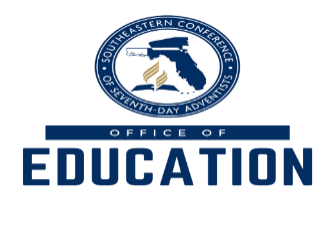 Southeastern ConferenceOffice of Education	SCHOOL CALENDAR 2023-2024	Please Note:Sunday School Day Requirement:A minimum of 75% of students in attendance, and the event/program must be held for a minimum of 4 hours. Field Day/Picnic Day (one per semester)Two additional minimum days may be taken if pre-approved by the Conf. Office of Education.Modification in the Conference adopted School Calendar must be pre-approved by your local school board, and a copy sent to the Office of Education.  Schools may request an alternate Spring Recess by January 4, 2023.JULY11ECE Directors’ Meeting @ 4pm12New Teachers’ NEST @ 11am18Principal/Vice-Principal Platform @10amAUGUST1Teachers’ Report to Work/ All School Employees’ Meeting @ 10am42023-2024 Proposed Budget Due7-10NAD Educators’ Convention – Phoenix, Arizona13Sunday Registration (count as school day)14First Day of School for Students15Teachers’ Remittance Due to SECSEPTEMBER4Labor Day (Schools Closed)14Teachers’ In-service—PATHWAYS (MUAA)5-18Fall MAP Testing15Teachers’ Remittance Due to SEC15Hispanic Heritage Month begins212023-2024 Final/Operating Budget Due21School Board Town Hall Meeting @ 7:00pm25Principal/Vice-Principal Platform 2812:00 Early Dismissal – Teacher PlanningOCTOBERFall Week of Prayer and Baptismal Focus13End of First Period (45 Days)15Teachers’ Remittance Due to SEC15Hispanic Heritage Month ends16Second Period Begins26Parent/Teacher Conference (Dismissal at 12:00 Noon)30Principal/Vice-Principal Platform NOVEMBER7-9Outdoor Education (6th Grade Only) 14New Hope School Interim Evaluation-Revisit15Teachers’ Remittance Due to SEC20-24Thanksgiving Break (Schools Closed)27Principal/Vice-Principal Platform28Board of Education MeetingDECEMBER712:00 Early Dismissal – Teacher Planning15Teachers’ Remittance Due to SEC15End of Second Period (40 Days) Dismissal at 12:00 noon18-Jan. 2Christmas Break (Schools Closed)JANUARY (2023)3Schools Resume (Third Period Begins)9Palm Bay Full Evaluation11Report Cards – Early/Noon dismissal & Parent/Teacher Conference 15Teachers’ Remittance Due to SEC15Martin Luther King Day (Schools Closed)16-29Winter MAP TESTING29Principal/Vice-Principal PlatformFEBRUARY Black History Month13Daughter of Zion Full Evaluation15Teachers’ Remittance Due to SEC17Seventh-Day Adventist Education Day: Northern Caribbean University 19President’s Day (Schools are closed)24Conference-Wide Annual Spelling Bee - EAA26Principal/Vice Principal Platform29Teacher Planning Day (Half-day)MARCHSpring Week of Prayer and Baptismal Focus8End of Third Period (46 Days)11 Fourth Period Begins15Teachers’ Remittance Due to SEC18-22Spring Break (Schools Closed)24Adventist Robotics League Regional25Principal/Vice-Principal Platform27ECE In-Service Florida Conference, Altamonte Springs28Parent/Teacher Conference (Dismissal @ 12 Noon)29Good Friday -No SchoolAPRIL14Adventist Robotics League Championship15Teachers Remittance Due to SEC15-26Spring MAP TESTING18Teacher Planning Day – (Half-day)20SEC School Rally Day (West Palm Beach)24Principal/Vice Principal Platform – In person25Board of Education MeetingMAYHaitian Heritage Month15Teachers’ Remittance Due to SEC20-24Graduation Week24Last Day of School - End of Fourth Period (49 Days)27Memorial Day (Holiday)31Last Workday for 10-month Teachers/ContractJUNETBASummer School Institute30Last Workday for 12-month Employees/ContractNINE WEEK PERIODSFIRST PERIODAugust 13– October 13, 202345 DAYSSECOND PERIODOctober 16– December 15, 202340 DAYSTHIRD PERIODJanuary 2 – March 8, 202446 DAYSFOUTH PERIODMarch 11 – May 24, 202449 DAYSHOLIDAYS (NO SCHOOL)SCHOOLS CLOSEDDAYS ALLOWEDSeptember 4, 2023Labor Day1November 20-24, 2023Thanksgiving Holiday5December 18, 2023 – January 2, 2024Christmas Recess11January 15, 2024Martin Luther King Jr. Birthday1February 19, 2024President’s Day1March 18-22, 2024Spring Break5March 29, 2024Good Friday1TOTAL DAYS25